Краевое государственное бюджетное учреждениедля детей – сирот и детей, оставшихся без попечения родителей,оказывающее социальные услуги,«Топчихинский центр помощи детям, оставшимся без попечения родителей»Индивидуальный план самообразованиявоспитателя КГБУ «Топчихинский центр помощи детям»Ушаковой Екатерины ВладимировныТема самообразования:«Формирование нравственных качеств и коррекция родственных взаимоотношений детей-сиблингов проживающих в учреждении для детей, сирот и детей, оставшихся без попечения родителей»время начала работы над темой –   2015г.,предполагаемый срок окончания – 2019г.Содержание:1.Личная карточка2.Пояснительная записка3.Перспективный план деятельности по самообразованию4.Проект по теме самообразования5.Мониторинг6. Итоговый отчет7. Методический материал по теме самообразованияЛичная карточкаУшакова Екатерина Владимировна05.04.1973 год рожденияОбразование: среднее специальноеНовосибирское педагогическое училище №4 (1992год)Квалификация (специальность): воспитатель в дошкольных учрежденияхЗанимаемая должность: воспитательСтаж педагогической работы: 14 лет,09месяцев; в данной должности 8лет,10месяцев;в данном учреждении 8 лет,10месяцев.Квалификационная категория: перваяКурсы повышения квалификации:  2018г. ОГБУ ДПО «Учебно-методический центр развития социального обслуживания» г. Иркутск по программе «Приемы и методы оказания первой помощи» 24 ч.,  2018 г. Семинар – практикум «Использование информационно – коммуникационных технологий в социальной адаптации детей – сирот и детей, оставшихся без попечения родителей» 8 ч.2019г.  АКИПКРО «Методические аспекты профориентации обучающихся с ограниченными возможностями здоровья» 24 ч.- апрель 2019 год-Пояснительная записка.Цели профессионального развития воспитателя:Расширение общепедагогических и психологических знаний с целью расширения и совершенствования методов воспитания.Углубление знаний в области теории воспитания.Овладение достижениями педагогической науки и передовой педагогической практики.Повышение общекультурного уровня воспитания.Проблема, над которой работает детский центр:Повышение социальной компетентности воспитанников, формирование ценностной ориентации, социализации, воспитанности; умение видеть перспективу и планировать будущее посредством семейного воспитания.Тема самообразования воспитателя:«Формирование нравственных качеств и коррекция родственных взаимоотношений детей-сиблингов проживающих в учреждении для детей, сирот и детей, оставшихся без попечения родителей» Цель: изучить теоретически и на практике обосновать систему нравственного воспитания и укрепление родственных связей воспитанников.Задачи: - на основе анализа теоретических и практических положений обосновать формирование нравственных качеств воспитанников;- экспериментально проверить уровень нравственной культуры воспитанников и сформированность доброжелательных взаимоотношений между сиблингами.                                                                     - подготовить методический материал и рекомендации по исследуемой проблеме.Обоснование актуальности выбранной темы.«Формирование нравственных качеств и коррекция родственных взаимоотношений детей-сиблингов проживающих в учреждении для детей, сирот и детей, оставшихся без попечения родителей»Сегодня в обществе существует множество проблем, например: одинокие старики, бездомные дети, плохая экология, алкоголизм, и т.д.  решение многих из них связано с уровнем нравственности нашего общества.  Стать гармоничной личностью, уметь достойно вести себя в любой обстановке - право и обязанность каждого человека. Вопросам нравственности в истории отечественной и зарубежной педагогики всегда уделялось большое внимание.  По мнению выдающегося швейцарского педагога И.Г. Песталоцци, нравственное воспитание формирует добродетельный характер и сочувственное отношение к людям. Л.Н. Толстой считал, что «из всех наук, которые должен знать человек, главнейшая есть наука о том, как жить, делая как можно меньше зла и как можно больше добра». Вопросы нравственного развития, воспитания, совершенствования человека - волновали общество всегда и во все времена. Особенно сейчас, когда все чаще можно встретить жестокость и насилие, проблема нравственного воспитания становится все более актуальной. Проблема нравственного воспитания подростков – одна из самых актуальных в педагогике и не имеющая до сих пор однозначного решения.Нравственное воспитание детей в условиях детского центра – одно из приоритетных и сложных направлений нашей работы. Связано это с тем, что детям, поступившим в детский центр, часто свойственна заниженная самооценка, которая затрудняет их адаптацию к предложенным условиям жизни. Поэтому таким детям необходимо обучение самообслуживанию, культуре поведения, жизни в коллективе. Налаживание межличностного общения между взрослыми и сверстниками. Восстановление коммуникативных связей; оказание помощи в познании самих себя. Повышение их самооценки; развитие познавательных интересов, расширение кругозора воспитанников. Таким образом, мы видим, что к нравственному воспитанию надо подходить как к целостному процессу, в котором все стороны морального облика личности воспитанника развиваются и формируются комплексно, в органической взаимосвязи. Нравственное формирование личности - сложный и многогранный процесс, осуществляемый под воздействием различных факторов и условий. Подрастающее поколение развивается под влиянием внешних и внутренних воздействий. Все, с чем соприкасаются дети, - люди, вещи, явления окружающей жизни - накладывает отпечаток на их поведение, на их моральный облик.Нравственное воспитание в центре помощи детям должно быть ориентировано на требования нашей жизни не только в настоящем, но и в будущем. Важным разделом является воспитание морально-волевых черт характера: честности и правдивости, нравственной чистоты, простоты и скромности в общественной и личной жизни, уважение к старшим.Уже с детства следует воспитывать нетерпимое отношение к несправедливости, нечестности, к отрицательным качествам и поступкам, которые мешают строить новое общество.Необходимость нравственного воспитания детей обусловлена несколькими причинами. Во-первых, дети не рождаются нравственными или безнравственными. Они становятся такими в процессе целенаправленного воспитания. Во-вторых, для освоения нравственного опыта, дети нуждаются в постоянной помощи взрослых, педагогов, уже владеющих этим опытом. Личный опыт детей весьма узок, ограничен. Отсюда необходимость в систематическом воспитании, направленном на формирование положительных моральных качеств и на преодоление отрицательных. Любые качества личности, уровень ее интеллектуального развития, физическое совершенство, силы воли имеют положительный социальный смысл лишь в сочетании с нравственным развитием личности.Педагогу важно разобраться в том, как нравственное воспитание влияет на развитие воспитанника, как ребенок изменяется, поднимается на новую ступеньку нравственного совершенства. Кто как не воспитатель, имеющий возможность влияния на воспитание ребенка, должен уделить этой проблеме важнейшую роль в своей деятельности. И именно поэтому целью педагога является оградить ребенка от мира жестокости и грубости, познакомить воспитанников с принципами морали и этики, формировать нравственные представления и понятия.   Нравственное воспитание является основой всех основ, в зависимости оттого, что вложил педагог в душу ребенка, будет зависеть, что возведет он сам в дальнейшем, как будет строить свои отношения с окружающими.Воспитание – искусство, и это искусство заключается в том, чтобы человек, которого мы воспитываем, очеловечивал мир вещей, которые входят в его жизнь, он должен чувствовать в них человеческое – разум, мудрость, любовь к людям. Если ребенок этого не переживет, то ему будет чужда подлинная человеческая чуткость восприятия. Полнота человеческого счастья заключается в развитии всех творческих способностей и сил человека, в богатстве духовной жизни, в сознании того дела, которому отдаешь свои силы. В нравственном воспитании важно не только сформулировать моральное сознание, нравственные чувства, но и самое главное, – включить воспитанника в различные виды деятельности, где раскрываются их нравственные отношения.Эффективность нравственного воспитания детей возможна при создании педагогических условий: мотивационной, содержательной, операционной. Учить надо постоянно, требовательно, настойчиво, в игровых формах, с учетом индивидуальных и возрастных особенностей детей.И наши дети станут высоко – нравственными личностями: вежливыми, внимательными к другим людям, научаться бережно, относиться к труду. Не это ли главная цель работы воспитателя?  Рассмотрим процессы нравственного развития у воспитанников на всех этапах. Возраст 4-7 лет – важный период в нравственном развитии детей. В это время у детей активно формируются первые представления о хорошем и плохом, навыки поведения.  Дети начинают рано чувствовать доброту и справедливость со стороны взрослых, сверстников и чутко реагируют на различные проявления недоброжелательности к ним. Воспитание нравственных качеств у дошкольников успешно   происходит в условиях благоприятного педагогического воздействия. Большое влияние при этом оказывает детская художественная литература, которая своей яркой образной формой, смысловым содержанием раскрывает внутренний мир героев, заставляет детей волноваться, сопереживать.В младшем школьном возрасте, в период собственного нравственного развития детей, нравственная сфера претерпевает дальнейшие изменения. В начальной школе дети сталкиваются с тем, что они постоянно должны следовать моральным правилам и нормам, соблюдение которых контролируется постоянно и целенаправленно. Младшие школьники должны постоянно учиться применять данные правила и нормы во взаимоотношениях с учителями, другими взрослыми, сверстниками. Дети младшего школьного возраста психологически готовы к пониманию смысла всех нравственных норм и правил. В этом возрасте происходит становление таких нравственных чувств, как чувство товарищества, долга, коллективизма, способности к сопереживанию.Но нравственному развитию младшего школьника присуще возрастные изменения. На этом возрастном этапе дети еще не способны к выработке собственных нравственных убеждений. Усваивая моральные требования, младший школьник продолжает полагаться на авторитет взрослых, более старших воспитанников. Относительная несамостоятельность морального мышления и большая внушаемость младшего школьника обуславливают его легкую восприимчивость, как к положительному, так и к отрицательному влиянию.Начиная с подросткового возраста, основными движущими силами нравственного развития, выступают биологическое взросление и социальное научение. Биологическое развитие является необходимой основой нравственного развития подростка. Наибольшее значение для нравственного развития в подростковом возрасте приобретают идеалы. Их формирование тесно связано с интересом к нравственным качествам людей, их поступкам, взаимоотношениям друг с другом. И если первоначально идеалы возникают у ребенка непроизвольно, без сознательного поиска, то уже в старшем подростковом и юношеском возрасте ведется активный поиск людей, образы которых соответствуют нравственным стремлениям и служат опорой нравственного поведения. У подростков появляется возможность сознательно управлять своим поведением, стремиться к воспитанию у себя качеств, которые соответствуют их моральным взглядам и убеждениям. Стремление подростков к моральным знаниям обусловлено интересом к собственной личности.Мировоззренческий поиск включает социальную ориентацию личности, осознания себя в качестве элемента социальной общности, выбор своего будущего социального положения и способов его достижения. Решая проблему смысла жизни, воспитанники задумываются нисколько над вопросом "кем быть?", сколько над вопросом "каким быть?".Знание возрастных и психических особенностей детей 4 -15 лет помогают педагогу и являются неотъемлемой частью для успешного осуществления нравственного воспитания. Таким образом, формирование нравственных качеств является актуальной проблемой современной педагогики, решение которой имеет важное значение, как для каждого конкретного человека, так и для общества в целом. Перспективный план деятельности по самообразованию2015г.- 2019г.Краевое государственное бюджетное учреждение для детей – сирот и детей, оставшихся без попечения родителей, оказывающие социальные услуги «Топчихинский центр помощи детям, оставшимся без попечения родителей»Проектпо формированию нравственных качеств и коррекции родственных взаимоотношений детей-сиблингов проживающих в учреждении для детей, сирот и детей, оставшихся без попечения родителей.Автор - составитель:            Ушакова Екатерина Владимировна: воспитатель первой квалификационной категорииСодержание проекта1.Паспорт проекта.- тема;- автор;- участники;- место реализации;- сроки;- форма защиты проекта;- форма работы с детьми;- продукт проектной деятельности.2.Обоснование актуальности проекта.3.Цели, задачи.4. Описание реализации проекта.5. Мероприятия по демонстрации опыта реализации проекта.6.Планируемые результаты проекта.7.Результаты мониторинга проекта.8.ПриложенияПаспорт проектаТема: Формирование нравственных качеств и коррекция родственныхвзаимоотношений детей-сиблингов проживающих в учреждении для детей,сирот и детей, оставшихся без попечения родителей.	«Вместе навсегда»  Автор: Ушакова Екатерина Владимировна: воспитатель семейной группы № 3.Участники проекта: воспитатель первой квалификационной категории: Ушакова Е.В., воспитанники (дети – сиблинги) семейной группы №3. Место реализации проекта: Краевое государственное бюджетное учреждение для детей– сирот и детей, оставшихся без попечения родителей, оказывающее социальные услуги «Топчихинский центр помощи детям, оставшимся без попечения родителей»Сроки реализации проекта: 01.11.2017год – 10.05.2019год (долгосрочный.)Форма защиты проекта: презентация, видеоролик «Дети сиблинги», открытое занятие.Форма работы с детьми: фронтальная, групповая, индивидуальная.Продукт проектной деятельности: Подборка дидактических игр; упражнений.Выставка детских рисунков;Сценарий мероприятий;Конспекты цикла занятий;Презентация проекта с полученными результатами, видеоролик.Обоснование актуальности выбранной темыКонтингент воспитанников организаций для детей - сирот и детей, оставшихся без попечения родителей очень неоднороден: дети, оставшиеся без попечения родителей, дети - сироты, дети, находящиеся в трудной жизненной ситуации. Разные судьбы, разные возможности, разные особенности, но, в своем большинстве, все ребята испытывают трудности в построении доверительных отношений, ребятам сложно открыться новому миру. Наблюдая за детьми, проживающими в семейной группе №3, я отметила важную особенность — группа состоит из детей – сиблингов. Между которыми ярко выражены трудности в общении. Общение братьев и сестер довольно стереотипно. Старшие сиблинги в этих случаях не выходят за рамки родительской роли, они не обращаются к младшим с какими-либо просьбами для себя, не проявляют интереса к непосредственному, дружескому общению с ними. Младшие тянутся к старшим, ищут их внимания, но старшие часто отвергают или игнорируютих инициативу, ограничиваясь выполнением привычных функций.  Братья и сестры имеют какие-либо общие интересы и темы для общения, выходящие за рамки обсуждения семейных событий. Старшие, выступая в роли взрослых, частично берут на себя функции отсутствующих родителей и тем самым не только передают младшим опыт человеческих отношений, но и сами упражняются в проявлении положительных нравственных качеств, готовятся к будущей самостоятельной семейной жизни. Общеизвестно, что самые близкие люди в наших жизнях были, есть и будут — наши братья и сестры. Важность родственных связей подтверждена исследователями и учеными. Одними из первых вопросами сиблингов в психологии занимались Фрэнсис Гальтон (1822-1911) и Альфред Адлер (1870-1937). Проводя первичные мониторинги, был сделан вывод, что родственные связи, в своем большинстве, либо очень слабые, либо отсутствуют совсем. Нравственные качества у воспитанников не сформированы. Таким образом, полученные результаты указывают на необходимость в создании и реализации проекта по сплочению братьев и сестер между собой, используя разнообразные методы и формы работы, доступные в условиях организации.Цель: Формирование нравственных качеств и укрепление родственных связей воспитанников, с учетом психофизических и возрастных особенностей в условиях учреждения для детей-сирот и детей, оставшихся без попечения родителей.Задачи: •Создание комфортных условий для формирования и развития родственных связей воспитанников в условиях учреждения.•Формирование доброжелательных взаимоотношений между сиблингами проживающих в семейной группе.•Развивать открытость, умение выражать интерес друг к другу и свое отношение к другим.•Показать детям, что значит взаимное признание и уважение, сострадание и сочувствие.•Развивать отношения, построенные на равноправии или готовности (способности) конструктивно решать проблемы, конфликты между детьми - сиблингами, помочь ощутить единение с братьями и сестрами.•Учить проявлять терпение к недостаткам других, учить умению считаться с интересами других.•Формировать положительную направленность в отношении будущего.Описание реализации проекта ЭТАП 1.  Подготовительный, (Диагностический) Ноябрь – декабрь 2017год.Задачи:- Сбор информации об особенностях развития каждого ребенка, истории помещения в центр, известные данные о кровной семье;- Осуществить отбор критериев диагностики и мониторинга эксперимента.        1.Уровень сформированности родственных связей.        2.Интерес к совместной деятельности         3.Эмоциональная сплоченность         4.Общие интересы        5.Особенности вербального общения        Содержание 1 этапа:- Анализ научно-методической литературы;- Создание материально-технических, научно-методических условий;- Входящая диагностика воспитанников;- Анализ собранной информации, выбор форм реализаций содержания проекта;- Конкретизируются его задачи, этапы реализации, определяются представления результатов.Ожидаемый результат.Педагог теоретически подготовлен к проведению экспериментальной работы (изучена литература, проанализированы ресурсы, спланирована работа, проведены анкетирование и диагностика.)ЭТАП 2. Прогностический (январь, февраль, март 2018 год)Задачи:- Определить направления коррекционно – развивающей работы с сиблингами в условиях КГБУ «Топчихинский центр помощи детям»- Подобрать сценарии мероприятий для работы с детьми;- Подобрать комплекс игр, упражнений, бесед;- Разработать цикл занятий.Содержание 2 этапа:- Определить направления коррекционно – развивающей работы.- Подборка мероприятий, игр, упражнений, бесед.- Составление плана мероприятий по направлению: «Семейное творчество»- Разработка цикла занятий «Мы такие разные», «Давай дружить».Ожидаемый результат.Определены направления коррекционно – развивающей работы: «Мы такие разные»«Мы вместе в поисках Дружбы»«Семейное творчество»Разработан цикл занятий «Мы такие разные», «Мы вместе в поисках Дружбы»Составлен план мероприятий по направлению «Семейное творчество».ЭТАП 3. Практический (апрель 2018год – февраль 2019год)Задачи:- Создать и поддерживать условия для творческой работы;- Внедрить цикл занятий «Мы такие разные», «Давай дружить».- Сформировать нравственные качества и укрепить родственные связи воспитанников.(Игровые упражнения, досуговые мероприятия, праздники, коррекция взаимоотношений детей сиблингов в повседневной жизни)Содержание 3 этапа:- Проведение цикла занятий «Мы такие разные», «Давай дружить».- Формирование нравственных качеств, коррекция взаимоотношений и укрепление родственных связей детей сиблингов в повседневной жизни.Ожидаемый результат.Сформированы доброжелательные взаимоотношения между сиблингами проживающих в семейной группе.Развиты отношения, построенные на равноправии или готовности (способности) конструктивно решать проблемы, конфликты между собой, дети ощущают единение с братьями и сестрами. Проявляют терпение к недостаткам других, умеют считаться с интересами других.ЭТАП 4. Обобщающий (март, апрель, май 2019год)Задачи:- Организовать повторную диагностику для выявления у детей – сиблингов:1.Уровень сформированности родственных связей. 2.Интерес к совместной деятельности  3.Эмоциональная сплоченность  4.Общие интересы5.Особенности вербального общения- Проведение итогового открытого занятия (апрель).- Оформление и представление реализованного проекта (письменный отчет, презентация, видеоролик, фотоотчет).Содержание 4 этапа:- Повторная диагностика;- Открытое занятие (итоговое);- Отчёт о проделанной работе.Мероприятия по демонстрацииопыта реализации проектаПланируемые результаты проекта- Повышение качества воспитательного процесса, в формировании нравственных качеств воспитанников;- создание методического материала по данной проблеме, поиске новых, эффективных форм и методов работы по формированию нравственных качеств воспитанников проживающих в учреждении для детей,сирот и детей, оставшихся без попечения родителей. - устойчивые родственные взаимоотношения между детьми-сиблингами; - конструктивное взаимодействие сиблингов; - естественное проявление эмпатии, чувства сопереживания, желание помочь своему сиблингу;- дальнейшее укрепление и развитие семейных традиций в сиблинговыхгруппах (заполнение семейного фотоальбома, поздравление с днем рождения, памятные семейные даты, связанные с проживанием в кровной семье); - позитивный образ семьи, положительный настрой на создание своей семьи при выходе из учреждения.Результаты эффективности проектаМониторинг сформированностинравственной воспитанностиу воспитанников семейной группы № 3Входящая диагностика изучения уровня сформированности нравственных понятий у воспитанников.Таблица 1Диаграмма 1 Уровень сформированности нравственных понятий у воспитанников.Итак, воспитанникам проще всего было объяснить, что такое «дружба», «зло», «добро», «долг», «вина», «справедливость». Раскрывая смысл этих категорий, дети давали четкие ответы, в них звучали конкретные проявления того или иного понятия.Труднее детям было объяснить такие понятия как «милосердие», «мудрость», «умеренность», «счастье», «мужество» Понимание этих понятий далеко от действительного.Исходящая диагностика изучения уровня сформированности нравственных понятий у воспитанников.Таблица 1.Диаграмма Уровень сформированности нравственных понятий у воспитанников.Входящая диагностика уровнянравственной самооценки.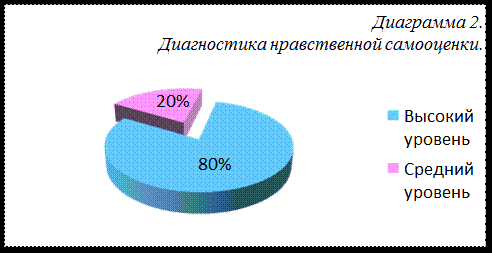  По итогам данной методики можно сделать вывод, что высокого уровня нравственной самооценки нет; средний уровень нравственной самооценки у 3 человек (20 %), уровень нравственной самооценки ниже среднего у 2 человек; низкий уровень нравственной самооценки у 3 человек.Вывод: необходимо содействовать воспитанию реальной самооценки воспитанников, пополнять их знания о себе, помогать воспитывать нравственные качества, создавать ситуации, которые дают детям почувствовать уверенность в себе, радость от успеха.Исходящая диагностика уровня нравственной самооценки. По итогам данной методики можно сделать вывод, что высокого уровня нравственной самооценки нет; средний уровень нравственной самооценки у 3 человек (20 %), уровень нравственной самооценки ниже среднего у 2 человек; низкий уровень нравственной самооценки у 3 человек.Входящая диагностика нравственной воспитанности по методике М.И. Шиловой.ДиаграммаУровень нравственной воспитанности.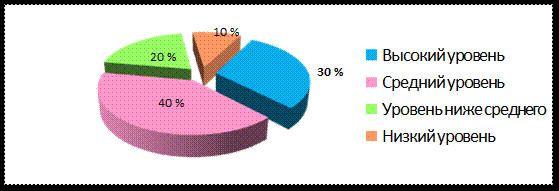 Из представленной диаграммы выявлено, что у воспитанников семейной группы №3 преобладают признаки ниже среднего уровня воспитанности(4 чел. - 50%), у % (2 чел.)  средний уровень нравственной воспитанности, (10%) низкий уровень проявления нравственно-волевых качеств личности. Исходящая диагностика нравственной воспитанности по методике М.И. Шиловой.ДиаграммаУровень нравственной воспитанности.Из представленной диаграммы выявлено, что у воспитанников семейной группы №3 преобладают признаки ниже среднего уровня воспитанности(4 чел. - 50%), у % (2 чел.)  средний уровень нравственной воспитанности, (10%) низкий уровень проявления нравственно-волевых качествХарактеристика сиблинговСиблинги 1Состоит из 2 детей, мальчик и девочка. В организации с 2010 года.В сиблинге прослеживается эмоциональная сплоченность: ребята способны к сопереживанию друг к другу. Родственные связи сформированы достаточно, девочка стремится к их укреплениям. Общие интересы только на бытовом уровне. Имеется нестабильный интерес к совместной деятельности. Уровень социализации сиблинга в семейной группе на среднем уровне.Сиблинги 2Состоит из 3 детей, два мальчика и девочка. В организации с 2017 года. Родственные связи сформированы достаточно. На конец реализации проекта девочка не проживает с братьями т.к.  уже выпускница, обучается в г. Барнауле. Но родственные связи с мальчиками поддерживает. Мальчики (двойняшки) имеют общие интересы – в основном это игровая деятельность. При занятиях совместными видами деятельности каждый из ребят стремится к лидерству. В сиблинге прослеживается эмоциональная сплоченность: ребята способны к сопереживанию за брата, но это состояние достаточно нестабильно. Отмечено, что при общении мальчики не умеют выражать собственные чувства, недостаточно искренны с своих намерениях. В целом уровень социализации сиблинга в семейной группе требует систематической работы.Сиблинги 3Состоит из 3 детей, два брата и сестра. В организации мальчики с 2014 года, девочка с 2016года. Родственные связи сформированы недостаточно. Мальчики при занятиях совместными видами деятельности часто бываю агрессивными, агрессия носит вербальных характер. У сестры имеется нестабильный интерес к совместной деятельности. Общие интересы – бытовые.  Слабый уровень эмоциональной привязанности. Уровень социализации сиблинга в семейной группе недостаточен.Динамика развития родственных отношений по направлениям:1.Уровень сформированности родственных связей.2.Интерес к совместной деятельности 3.Эмоциональная сплоченность 4.Общие интересы5.Особенности вербального общения6.Уровень социализации в семейной группе.Для оценки каждого направления разработана шкала от 1 до 31 – это не сформированы, отсутствуют, сильно искажены; 2 – сформированы достаточно, присутствуют, имеются незначительные искажения; 3 хорошо сформированы, присутствуют в достаточном объеме. По итогам проекта мы можем отметить положительную динамику.Результаты мониторинга эффективности проекта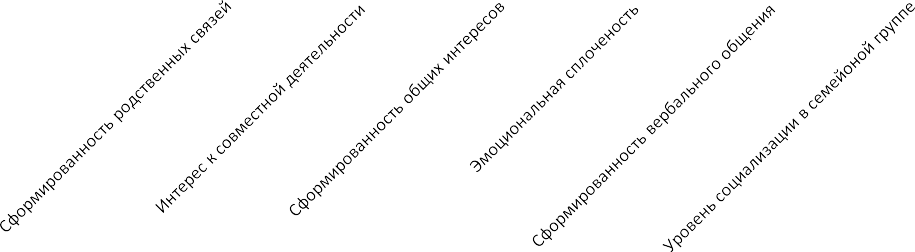 По итогам работы с сиблингами 3 мы можем сделать вывод о положительной динамике во всех направлениях работы : сформированности родственных связей, интерес  к совместной деятельности, сформированность общих интересов , эмоциональной сплоченности, сформированности вербального общения, уровне социализации в  семейной группе.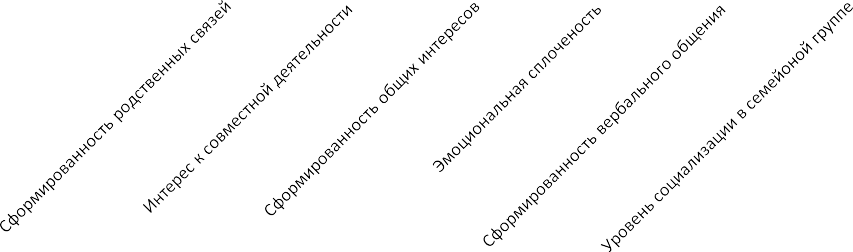 По итогам работы с сиблингами 2 мы можем сделать вывод о положительной динамике в направлениях сформированности родственных связей, интерес к совместной деятельности, эмоциональной сплоченности, уровне социализации в семейной группе.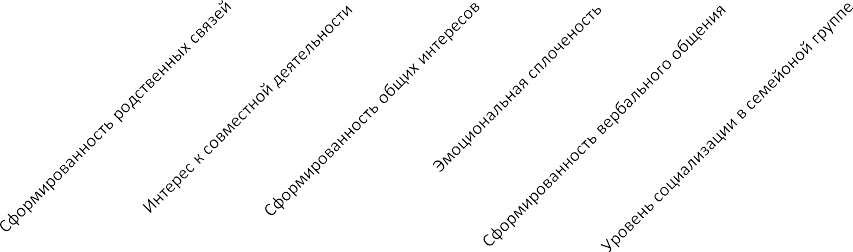 По итогам работы с сиблингами 3 мы можем сделать вывод о положительной динамике в направлениях сформированности родственных связей, интерес к совместной деятельности, эмоциональной сплоченности, уровне социализации в семейной группе.Подводя итоги результативности проекта «Формирование нравственных качеств и коррекция родственных взаимоотношений детей-сиблингов проживающих в учреждении для детей, сирот и детей, оставшихся без попечения родителей» «Вместе навсегда»Можно сделать выводы, что в направлении уровня сформированности родственных отношений у детей - сиблингов в группе в 80 % случаев отмечена положительная динамика, 50% группы имеют положительную динамику в 3 и более направлениях, из чего следует, что цель проекта  достигнута, поставленные задачи реализованы. Общеизвестно, что для каждого человека существует две семьи. Семья, в которой он родился и семья, которую он создал. Формирование и укрепление родственных связей, нравственное и семейное воспитание в условиях государственного учреждения для детей – сирот и детей, оставшихся без попечения родителей – одна из наиболее важных, актуальных и сложных проблем воспитательного процесса в целом. В связи с тем, что представления о доме, семье, братьях, сестрах у детей - поступивших в государственное учреждение существенно искажаются, важно проводить систематическую работу по формированию и укреплению родственных отношений. Мероприятия, проводимые в рамках проекта дали положительную динамику, а, следовательно, могут служить для гармоничного развития личности,  имеющей положительный образ семьи. Этапы работыСрокиработыСодержаниеработыПрактическая деятельностьДиагностический2015-2016 годСентябрь - февральАнализ собственных затруднений и затруднений коллег, состояния учебно-воспитательного процесса, выявление проблемы, обоснование её актуальности.Изучение литературы по проблеме и имеющегося опыта.1. Наблюдение, беседы, проведение диагностических методик.2. Составление списка литературы по данной теме. 3. Приобретение методической литературы.4.Посещение открытых занятий коллег.Прогностический2016– 2017Март -августОпределение целей и задач темы.Разработка системы мер, направленных на решение проблемы.Прогнозирование результатов.1.Накопление теоретического материала.2.Разработка диагностических карт по нравственному воспитанию.3. Выход на сайты для изучения отдельных  тем и разделов. 4.Составление проекта по теме.Практический2017сентябрь – 2019 год февральВнедрение системы мер, направленных на решение проблемы.Формирование методического комплекса.Корректировка работыПовышение квалификации.Обмен с коллегами с наработанной базой информации по изучаемой проблеме.1.Отслеживание промежуточных результатов. 2.Выступление на заседании педагогического совета3.Участие в семинарах, конференциях, мастер классах.4.Участие в работе МО.5.Открытые занятия6.Самоанализ занятий7.Реализация проектаОбобщающий2019 год апрельПодведение итогов.Оформление результатов работы. Представление материалов, наработанных по теме самообразования.1.Написание творческой работы, составление таблиц, диаграмм по результатам проведенных исследований.2.Участие во всероссийских конкурсах профессионального мастерства.3.Выступление на педсовете с анализом работы по теме самообразования.4. Публикация материалов на образовательных сайтах в интернете.5.Открытое занятие (Обобщение опыта работы)Внедренческий2019годмайРаспространение опыта работы. Использование наработанных материалов по теме самообразования в ходе дальнейшей педагогической деятельности.1.Размещение методических разработок, конспектов на персональном сайте в интернете. Обмен опытом с коллегами других центров.№МероприятиеСроки реализацииОтветственные за исполнение1.Входящая диагностика.Организация опроса, заполнение анкет. НоябрьДекабрь 2017г.Ушакова Е.В.2.Игры, развивающие нравственные качества детей «Копилка добрых дел» «Выбрасываем злость» «Ласковые имена» «Комплименты» и другиеЯнварь февраль март 2018г.Ушакова Е.В.3.Семейный час «Родные люди» (старт проекта) Апрель 2018г.Ушакова Е.В.4.«Мы с тобой такие разные»Цикл коррекционно-развивающих занятий по формированию толерантных установок во взаимоотношениях детей сиблингов.АпрельМайИюнь 2018г.Ушакова Е.В.5.Цикл занятий по воспитанию нравственных качеств детей через художественную литературу.Сентябрь 2018г.Октябрь 2018г.Ушакова Е.В.6.Комплекс упражнений по коррекции трудностей общения, межличностных отношений, поведенческих нарушений для детей сиблингов.«Мы вместе в поисках Дружбы»Декабрь 2018г.ЯнварьФевраль 2019г.Ушакова Е.В.7Релаксационные упражнения, игры на снижение психоэмоционального напряженияФевраль 218г. – Апрель 2019г.Ушакова Е.В.8Подвижные игры Январь 218г. – Апрель 2019г.Ушакова Е.В.9Конкурс рисунков «Мама спасает мир».Ушакова Е.В.10Занятие- практикум «Подарок»Август 2018г.Ушакова Е.В.11«Семейные старты»	 Спортивно – развлекательная программаНоябрь 2018г.Ушакова Е.В.12Открытое занятие «Родословная»Октябрь 2018г.Ушакова Е.В.13Изготовление лэпбука «Семья».Сентябрь 2018г.Ушакова Е.В.14  Сочинение «Моя будущая семья»Январь 2019г.Ушакова Е.В.15Экскурсия в типографию с. ТопчихаОктябрь 2018г.Ушакова Е.В.16Сюжетно-ролевые игры «Семья», «Гости», «Семья принимает гостей»Январь 2018. – Апрель 2019г.Ушакова Е.В.1718Квест игра «Поздравляем Вову с Днем рождения!»Психологическая игра «Дружная семья» Решение жизненных ситуаций по типу «Как поступить?»  Март 2018г.Январь 2019г.Ушакова Е.В.Ушакова Е.В.18Конкурс рисунков «Мой брат, моя сестра»Март 2019г.Ушакова Е.В.19Мастер класс «Изготовление карандашниц»Апрель 2019г.Ушакова Е.В.20Тематический праздник «Поздравляем Мишу с Днем рождения!»Декабрь 2018г.Ушакова Е.В.21«Новогодний каламбур»	Семейный праздникЯнварь 2019г.Ушакова Е.В.22«По заснеженным тропинкам» Лыжная прогулка в лесМарт 2018гУшакова Е.В.22«А, ну – ка, девочки» Конкурсная программа	Март 2018гУшакова Е.В.23«Пасхальный сувенир»	Мастер классМарт 2018г.Ушакова Е.В.24Сказка на новый лад «Спектакль малышам»Апрель 2019г.Ушакова Е.В.25«Вместе с братом иль сестрой замечательно живём»	Семейный праздник Май 2019г.Ушакова Е.В.26Тематический праздник «Поздравляем Сашу с Днем рождения!»Май 2019г.Ушакова Е.В.27Открытое итоговое занятие«Твори добро другим во благо»Апрель 2018г.Ушакова Е.В.28 Мониторинг результатов.Обобщение результатов проекта.Март Апрель МайУшакова Е.В.Понятия Фамилия, имяДоброЗлоМудростьМужествоУмеренностьСправедливостьСчастьеДружбаМилосердиеДолгВина Алина++-+++++-++ Ваня++-----+---Сережа++-----+--+ Саша+++++++++++Миша++---+-+--+ Вова ++-+-+++-++Толя++---+-+-++Света++---+-+--+Понятия Фамилия, имяДоброЗлоМудростьМужествоУмеренностьСправедливостьСчастьеДружбаМилосердиеДолгВина Алина++-+++++-++Ваня++-----+---Сережа++-----+--+Саша+++++++++++Миша++---+-+--+Вова ++-+-+++-++Толя++---+-+-++Света++---+-+--+Фамилия, имяКоличество набранных единиц Алина36 средний Ваня10 низкийСережа12 низкийСаша38 средний Миша 20 ниже среднего Вова25 среднийТоля23 ниже среднего Света15 низкий Фамилия, имяКоличество набранных единицАлина36 среднийВаня10 низкийСережа12 низкийСаша38 средний Миша 20 ниже среднего Вова25 среднийТоля23 ниже среднего Света15 низкийФамилия, имяУровень нравственной воспитанностиАлина28,5среднийВаня6низкийСережа6,5низкийСаша30среднийМиша20ниже среднего Вова20ниже среднего Толя19 ниже среднегоСвета18 ниже среднегоФамилия, имяУровень нравственной воспитанностиАлина28,5средний Ваня6низкийСережа6,5низкийСаша30среднийМиша20ниже среднегоВова20ниже среднегоТоля19 ниже среднегоСвета18 ниже среднего